Аналитическая справкаИтоги опроса родителей (законных представителей) учащихся,получающих образовательные услугив ГБНОУ Санкт-Петербургский городской центр детского технического творчестваВ целях сбора и предоставления данных для независимой оценки качества деятельности образовательных организаций в ГБНОУ Санкт-Петербургский городской центр детского технического творчества (СПбГЦДТТ) с 16 марта по 16 апреля 2018 года проводился опрос родителей (законных представителей) учащихся, получающих образовательные услуги. Опрос проводился в соответствии с Приказом Минобрнауки 
от 05.12.2014 № 1547 «Об утверждении показателей, характеризующих общие критерии оценки качества образовательной деятельности организаций, осуществляющих образовательную деятельность.Был опрошен 51 респондент.Опрос проводился с использованием бумажных вариантов анкеты, включенных в комплекс ежегодных мероприятий по оценке качества образования в СПбГЦДТТ.Обработка полученных данных производилась с использованием табличного процессора Excel.По итогам опроса были получены следующие результаты:Показатели, характеризующие общий критерий оценки качества образовательной деятельности организаций, осуществляющих образовательную деятельность, касающийся доброжелательности, вежливости, компетентности работников:1.Доля получателей образовательных услуг, положительно оценивающих доброжелательность и вежливость работников организации от общего числа опрошенных получателей образовательных услуг – 96%КАК БЫ ВЫ В ЦЕЛОМ ОЦЕНИЛИ ДОБРОЖЕЛАТЕЛЬНОСТЬ И ВЕЖЛИВОСТЬ РАБОТНИКОВ ОРГАНИЗАЦИИ?  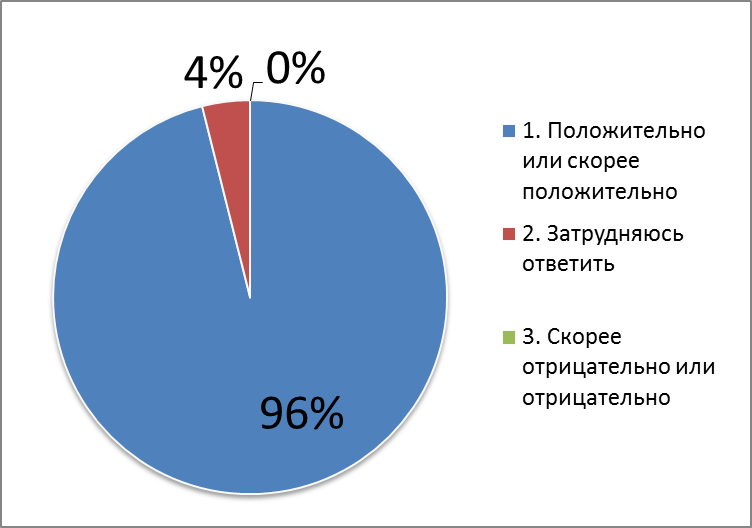 Доля получателей образовательных услуг, положительно оценивающих доброжелательность и вежливость работников организации, увеличилась на 7% по сравнению с предыдущим годом.2.Доля получателей образовательных услуг, удовлетворенных компетентностью работников организации, от общего числа опрошенных получателей образовательных услуг – 92%2. УДОВЛЕТВОРЕНЫ ЛИ ВЫ КОМПЕТЕНТНОСТЬЮ РАБОТНИКОВ ОРГАНИЗАЦИИ?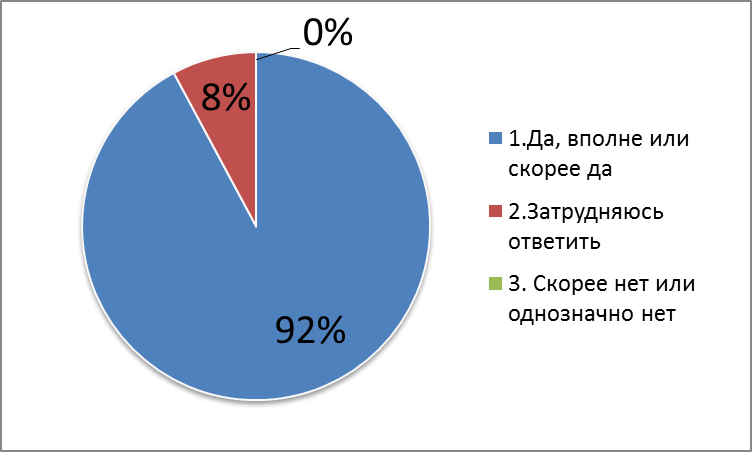 Доля получателей образовательных услуг, удовлетворенных компетентностью работников организации, увеличилась на 6%.Показатели, характеризующие общий критерий оценки качества образовательной деятельности организаций, осуществляющих образовательную деятельность, касающиеся удовлетворенности качеством образовательной деятельности организаций:3.Доля получателей образовательных услуг, удовлетворенных материально-техническим обеспечением организации, от общего числа опрошенных получателей образовательных услуг – 86%3. УДОВЛЕТВОРЕНЫ ЛИ ВЫ МАТЕРИАЛЬНО-ТЕХНИЧЕСКИМ ОБЕСПЕЧЕНИЕМ ОРГАНИЗАЦИИ?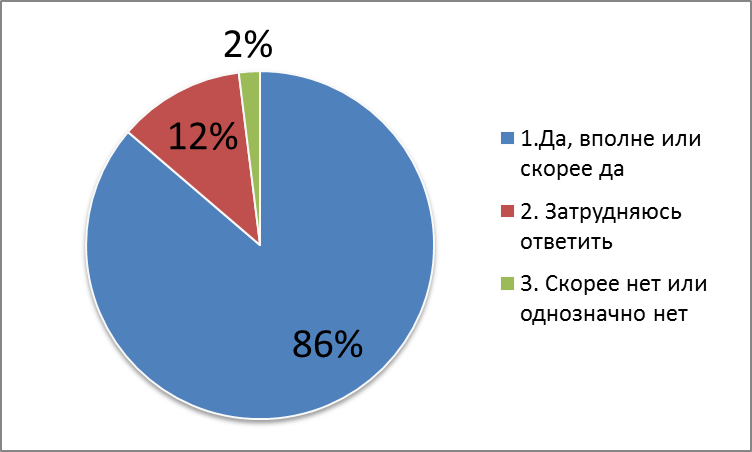 Затруднилось ответить на 6% больше респондентов. Полностью удовлетворено на 6% больше ответивших.4.Доля получателей образовательных услуг, удовлетворенных качеством предоставляемых образовательных услуг, от общего числа опрошенных получателей образовательных услуг – 96%4. УДОВЛЕТВОРЕНЫ ЛИ ВЫ КАЧЕСТВОМ ПРЕДОСТАВЛЯЕМЫХ ОБРАЗОВАТЕЛЬНЫХ УСЛУГ?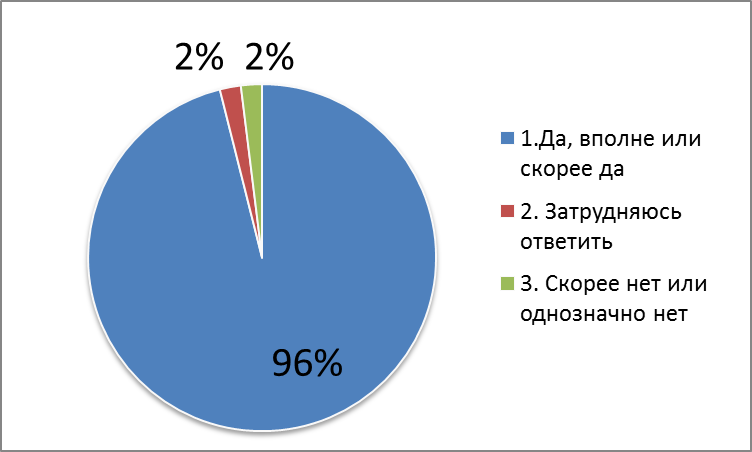 Доля получателей образовательных услуг, удовлетворенных качеством предоставляемых образовательных услуг, увеличилась на 8%.5.Доля получателей образовательных услуг, которые готовы рекомендовать организацию родственникам и знакомым, от общего числа опрошенных получателей образовательных услуг – 92%5. ГОТОВЫ ЛИ ВЫ РЕКОМЕНДОВАТЬ ДАННУЮ ОРГАНИЗАЦИЮ РОДСТВЕННИКАМ И ЗНАКОМЫМ?Ответственный за проведение опросаЗав. ИАЦ СПбГЦДТТ, методист Василькова Ю.Ф.